Real Sociedad Española de Física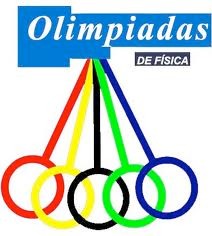 Espainako Fisikako Erret Elkartea(R.S.E.F.)FISIKAKO NAZIOARTEKO OLINPIADAK. 2018EUSKAL HERRIKO BERTAKO FASEA--------------------------------------INSKRIPZIO-ORRIA Norberaren datuakAbizenak ....................................................................................    Izena .............................................. Jaiotze-data eta tokia .............................................................................................................................. Helbidea .....................................................................................................Telefonoa............................ N.A.N.......................................................e-mail..........................................................Datu akademikoakBurututako ikasketak................................................................................................................................... Burutzen diharduen ikasketak....................................................................................................................... Institutu edo Ikastetxea...........................................................................................................................................................................................................................................................................Jaun/AndereaRSEF-ek antolaturiko Fisikako Nazioarteko Olinpiaden Bertako Fasean parte hartzea eskatzen du. Data: ....................................................Sinadura************************************************************************************(IKASTETXEAK  BETETZEKO)Ikastetxearen ziurtagiria..................................................................................................................Jaun/Andereak,..................................................................................................gisa,hauxe ziurtatzen du: ..................................................................................ikasleamatrikulatuta dagoela eta................................................................................ikasketak  burutzen ari dela................................................ikasturteanFisikako nota azkenengo ikasturtean.......................................................... Ikastetxearen telefonoa....................................................................................... e-mail...........................................................................................................Sinadura,************************************************************************************ Oharra:  Frogak  2018ko  martxoaren   2an  egingo  dira,  arratsaldeko   15:30  etan,  Euskal  HerrikoUnibertsitateko  Zientzia  eta  Teknologia  Falkultatean  [Leioan  (Bizkaia),  Hitzaldi  Aretoan].  Inskripzioa egin duten ikasleak NAN txartelarekin aurkeztuko dira. Inskripzio-orria helbide honera bidali beharko da: Íñigo L. Egusquiza,   Fisika Teorikoa eta Zientziaren   Historia Saila   (Zientzia   eta  Teknologia   Fakultatea) UPV/EHU,  Sarriena  Auzoa,  z/b,  48940  Leioa  (Bizkaia),  edo  posta  elektronikoz:  ztf.olinpiadafisika@ehu.eus 2018eko otsailaren 23a baino lehenago.